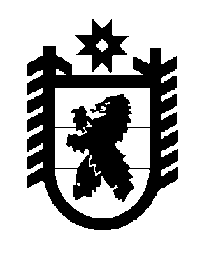 Российская Федерация Республика Карелия    ПРАВИТЕЛЬСТВО РЕСПУБЛИКИ КАРЕЛИЯПОСТАНОВЛЕНИЕот  11 сентября 2014 года № 287-Пг. Петрозаводск О внесении изменений в Положение о Государственной 
жилищной инспекции Республики КарелияПравительство Республики Карелия п о с т а н о в л я е т:Внести в пункт 9 Положения о Государственной жилищной инспекции Республики Карелия, утвержденного постановлением Правительства Республики Карелия от 26 октября 2011 года № 281-П 
«Об утверждении Положения о Государственной жилищной инспекции Республики Карелия» (Собрание законодательства Республики Карелия, 2011, № 10, ст. 1649; 2012, № 11, ст. 2027; 2013, № 2, ст. 250), 
с изменениями, внесенными постановлением Правительства Республики Карелия от 8 августа 2014 года № 253-П, следующие изменения:а) подпункт 7 изложить в следующей редакции:«7) осуществляет региональный государственный жилищный надзор за соблюдением органами государственной власти, органами местного самоуправления, юридическими лицами, индивидуальными предпринимателями и гражданами требований к использованию и сохранности жилищного фонда независимо от его форм собственности, установленных жилищным законодательством и законодательством об энергосбережении и о повышении энергетической эффективности, в том числе требований  к:жилым помещениям, их использованию и содержанию;содержанию общего имущества в многоквартирном доме;порядку перевода жилого помещения в нежилое помещение и нежилого помещения в жилое помещение;порядку признания помещений жилыми помещениями, жилых помещений непригодными для проживания, многоквартирного дома аварийным и подлежащим сносу или реконструкции в соответствии с утвержденным Правительством Российской Федерации положением;учету жилищного фонда;порядку переустройства и перепланировки жилых помещений;определению состава, содержанию и использованию общего имущества собственников помещений в многоквартирном доме;управлению многоквартирными домами;выполнению лицами, осуществляющими управление многоквартирными домами (в том числе управляющими организациями, товариществами собственников жилья, жилищными, жилищно-строительными и иными специализированными потребительскими кооперативами, осуществляющими управление многоквартирными домами, а также юридическими лицами и индивидуальными предпринимателями, осуществляющими деятельность по выполнению услуг по содержанию и (или) работ по ремонту общего имущества в многоквартирном доме, при непосредственном управлении многоквартирным домом собственниками помещений в таком доме), услуг и работ по содержанию и ремонту общего имущества в многоквартирном доме в соответствии с требованиями законодательства Российской Федерации;установлению размера платы за содержание и ремонт жилого помещения;раскрытию информации в соответствии с утвержденным Правительством Российской Федерации стандартом раскрытия информации организациями, осуществляющими деятельность в сфере управления многоквартирными домами;созданию и деятельности товарищества собственников жилья либо жилищного, жилищно-строительного или иного специализированного потребительского кооператива, соблюдению прав и обязанностей их членов;предоставлению коммунальных услуг собственникам и пользователям помещений в многоквартирных домах и жилых домах;созданию и деятельности советов многоквартирных домов;определению размера и внесению платы за коммунальные услуги;обеспечению энергетической эффективности многоквартирных домов и жилых домов, их оснащению приборами учета используемых энергетических ресурсов и эксплуатации таких приборов;деятельности специализированных некоммерческих организаций, которые осуществляют деятельность, направленную на обеспечение проведения капитального ремонта общего имущества в многоквартирных домах, по финансированию капитального ремонта общего имущества в многоквартирных домах;порядку и условиям заключения договоров управления многоквартирными домами и иных договоров, обеспечивающих управление многоквартирным домом, в том числе содержание и ремонт общего имущества в многоквартирном доме, договоров, содержащих условия предоставления коммунальных услуг, и договоров об использовании общего имущества собственников помещений в многоквартирном доме;формированию фондов капитального ремонта;»;б) подпункт 8 признать утратившим силу;в) подпункт 19 изложить в следующей редакции:«19) осуществляет закупки товаров, работ, услуг в порядке, предусмотренном законодательством Российской Федерации и иными нормативными правовыми актами о контрактной системе в сфере закупок товаров, работ, услуг для обеспечения нужд Республики Карелия;»;г) подпункт 22 изложить в следующей редакции:«22) осуществляет в установленном порядке взаимодействие с органом исполнительной власти Республики Карелия, уполномоченным на определение поставщиков (подрядчиков, исполнителей) для заказчиков;»;д) подпункт 28 изложить в следующей редакции:«28) лицензирует деятельность по управлению многоквартирными домами;»;е) дополнить подпунктами 29 и 30 следующего содержания:«29) осуществляет лицензионный контроль в отношении юридических лиц или индивидуальных предпринимателей, осуществляющих деятельность по управлению многоквартирными домами на основании лицензии;30) выполняет иные функции в соответствии с законодательством Российской Федерации и Республики Карелия, поручениями Главы Республики Карелия и Правительства Республики Карелия.».           Глава Республики  Карелия                                                            А.П. Худилайнен       